Welcome To Emmanuel Lutheran – N.A.L.C.Thanks for worshiping with us this evening. Your presence is your gift to us. We pray that our Service of Worship is a blessing to you. Sealed by the Holy Spirit and marked with the cross of Christ forever we are -- praising, proclaiming and practicing  --  Emmanuel,   God  with  us,   in  daily  life!Emmanuel Lutheran Church	Emmanuel North 		3819 - 18th Avenue NW      		1965 Emmanuel Dr NW Rochester, MN 55901		(7601 - 18th Ave NW)Phone: 507-206-3048              Website: 	         www.emmanuelofrochester.org Email Address:       EmmanuelRochesterNALC@gmail.com          Facebook page:      Emmanuel Lutheran Church of Rochester, MNMen’s Bible StudyMen meet at Oasis Church each Wednesday at 11am, Dec 6th, 13th, 20th & 27th and Jan 3rd, 10th, 17th, 24th and 31st to study the Scriptures.Women’s Bible StudyWomen meet at Oasis Church every other Wednesday at 1pm, Dec 13th and Jan 3rd, 17th and 31st to study “Chasing Vines”  by  Beth  Moore.Thrivent Choice DollarsIf  You  Have  Thrivent  Products, Call  1-800-847-4836 or go  online, www.thrivent.org  and  Designate Your “Choice Dollars”. Dinner - Sat, Dec 16thThe Emmanuel Care Committee will be providing a full meal following our Sat, Dec 16th Worship Service so come hungry for the Word, Holy Communion and food.Page 16 of 16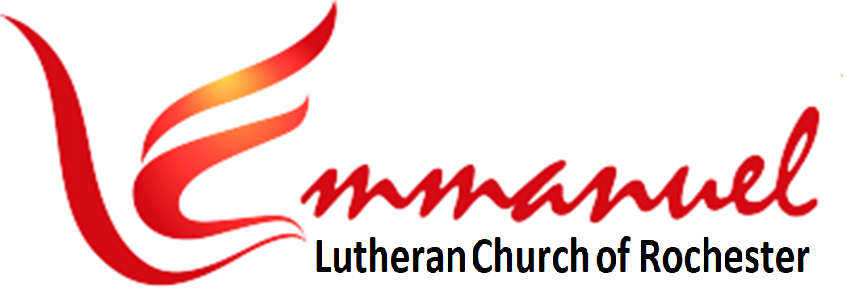 Worship – Eve of Advent 1	   	   Sat, Dec 2nd, 2023 – 4pmPastor:      Rev John Saethre	   With One Voice HymnalPianist:     Mary Ann Groven	   Bread of Life & CommunionReader:     Judy Caudill	  	   * indicates stand if ableAdvent I PrayerBlessed are you, O Lord our God, Ruler of the universe. You call all nations to walk in your light and to seek the ways of your justice and peace, for the night is past and the dawn of your coming is near. Bless us as we light the first candle of this wreath. Rouse us from our sleep, that we may be ready to greet our Lord when He comes, and welcome Him into our hearts and homes, for He is our light and our salvation. Blessed be God forever. 									C: Amen.Lighting of the Advent Candle V1:	Light One Can-dle to Watch for Mes-si-ah.Let the Light Ban-ish Dark-ness.He Shall Bring Sal-va-tion to Is-ra-el,God Ful-fills the Prom-ise. (Repeat One Time)Brief Order of Confession & Forgiveness – Pg 10-11P: In the name of the Father and of the Son and of the Holy Spirit.							C: Amen.Page 1 of 16P: Almighty God, to whom all hearts are open, all desires known, and from whom no secrets are hid: Cleanse the thoughts of our hearts by the inspiration of you Holy Spirit, that we may perfectly love you and worthily magnify your holy name, through Jesus Christ our Lord.						C: Amen.P: If we say we have no sin, we deceive ourselves, and the truth is not in us. But if we confess our sins, God who is faithful and just will forgive our sins and cleanse us from all unrighteousness.P: Most merciful God,C: We confess that we are in bondage to sin and cannot free ourselves. We have sinned against you in thought, word, and deed, by what we have done and by what we have left undone. We have not loved you with our whole heart; we have not loved our neighbors as ourselves. For the sake of your Son, Jesus Christ, have mercy on us. Forgive us, renew us, and lead us, so that we may delight in your will and walk in your ways, to the glory of your holy name. 	Amen.P: In the mercy of almighty God, Jesus Christ was given to die for us, and for his sake God forgives us all our sins. As a called and ordained minister of the Church of Christ, and by his authority, I therefore declare to you the entire forgiveness of all your sins in the name of the Father, and of the Son, and of the Holy Spirit. C: Amen.Hymn:            People, Look East          - WOV #626V1	Peo-ple, Look East, the Time is NearOf the Crown-ing of the Year.Make Your House Fair as You Are A-ble,Trim the Hearth and Set the Ta-blePeo-ple, Look East, and Sing To-day,Love, the Guest is on the Way.Page 2 of 16V2	Fur-rows, Be Glad, Though Earth is Bare.One More Seed is Plant-ed There.Give Up Your Strength, the Seed to Nour-ishThat in Course the Flower May Flour-ishPeo-ple, Look East, and Sing To-day,Love, the Rose is on the Way.V3	Stars, Keep the Watch, When Night is Dim.One More Light the Bowl Shall Brim.Shin-ing Be-yond the Frost-y Weath-er,Bright as the Sun and Moon To-geth-er.Peo-ple, Look East, and Sing To-day,Love, the Star is on the Way.V4	An-gels An-nounce with Shouts of MirthHim, Who Brings New Life to Earth.Set Ev’-ry Peak and Val-ley Hum-mingWith the Word, the Lord is Com-ing.Peo-ple, Look East, and Sing To-day,Love, the Lord is on the Way.*Greeting – Pg 28P:  The grace of our Lord Jesus Christ, the love of Godand the Communion of the Holy Spirit Be with you all.C:  And also with you.Prayer of the Day – Pg 30P: Let us pray:	Lord God, rule and govern our hearts and minds by your Holy Spirit, that while keeping the end of all things in mind, we may be stirred up to holiness in this life and come to be with you forever in that life to come. Grant this, we pray, through Jesus Christ, your Son, our Lord, who lives and reigns with you and the Holy Spirit, one God, now and forever.                                        C:  Amen.Page 3 of 161st Reading: Isaiah 64:1-91Oh that you would rend the heavens and come down, that the mountains might quake at your presence — 2as when fire kindles brushwood and the fire causes water to boil — to make your name known to your adversaries, and that the nations might tremble at your presence! 3When you did awesome things that we did not look for, you came down, the mountains quaked at your presence. 4From of old no one has heard or perceived by the ear, no eye has seen a God besides you, who acts for those who wait for him. 5You meet him who joyfully works righteousness, those who remember you in your ways. Behold, you were angry, and we sinned; in our sins we have been a long time, and shall we be saved?   6We have all become like one who is unclean, and all our righteous deeds are like a polluted garment. We all fade like a leaf, and our iniquities, like the wind, take us away.  7There is no one who calls upon your name, who rouses himself to take hold of you; for you have hidden your face from us, and have made us melt in the hand of our iniquities. 8But now, O Lord, you are our Father; we are the clay, and you are our potter; we are all the work of your hand.  9Be not so terribly angry, O Lord, and remember not iniquity forever. Behold, please look, we are all your people.The Word of the Lord. 		 	C: Thanks be to God.Psalm 80:1-7 (Read Responsively)1    Give ear, O Shepherd of Israel, 
     You who lead Joseph like a flock.You who are enthroned upon the cherubim, shine forth.                                                                 2    Before Ephraim and Benjamin and Manasseh,Stir up your might and come to save us! Page 4 of 163    Restore us, O God;
    	Let your face shine, that we may be saved! 4    O Lord God of hosts,
    	How long will you be angry with your people's prayers?                                      5    You have fed them with the bread of tears
    	And given them tears to drink in full measure.        
6    You make us an object of contention for our neighbors,
    	And our enemies laugh among themselves.             7    Restore us, O God of hosts;
    	Let your face shine, that we may be saved!2nd Reading: 1 Corinthians 1:3-93Grace to you and peace from God our Father and the Lord Jesus Christ.  4I give thanks to my God always for you because of the grace of God that was given you in Christ Jesus, 5that in every way you were enriched in him in all speech and all knowledge — 6even as the testimony about Christ was confirmed among you —  7so that you are not lacking in any gift, as you wait for the revealing of our Lord Jesus Christ, 8who will sustain you to the end, guiltless in the day of our Lord Jesus Christ. 9God is faithful, by whom you were called into the fellowship of his Son, Jesus Christ our Lord.The Word of the Lord. 			C: Thanks be to God.Gospel Verse: “Al-le-lu-ia” – Pg 31Al-le-lu-ia,  Lord, to Whom Shall We Go? Al-le-lu-ia,  You  Have  the  Words  of  E-ter-nal  Life,      Al-le-lu-ia,  Al-le-lu-ia.Page 5 of 16*Gospel Reading: Mark 13:24-37L: The Holy Gospel According to St Mark, the 13th Chapter.C: Glory to you, O Lord.		      			             24Jesus said, “In those days, after that tribulation, the sun will be darkened, and the moon will not give its light, 25and the stars will be falling from heaven, and the powers in the heavens will be shaken. 26And then they will see the Son of Man coming in clouds with great power and glory. 27And then he will send out the angels and gather his elect from the four winds, from the ends of the earth to the ends of heaven. 28From the fig tree learn its lesson: as soon as its branch becomes tender and puts out its leaves, you know that summer is near. 29So also, when you see these things taking place, you know that he is near, at the very gates. 30Truly, I say to you, this generation will not pass away until all these things take place. 31Heaven and earth will pass away, but my words will not pass away. 32But concerning that day or that hour, no one knows, not even the angels in heaven, nor the Son, but only the Father. 33Be on guard, keep awake. For you do not know when the time will come. 34It is like a man going on a journey, when he leaves home and puts his servants in charge, each with his work, and commands the doorkeeper to stay awake. 35Therefore stay awake — for you do not know when the master of the house will come, in the evening, or at midnight, or when the rooster crows, or in the morning — 36lest he come suddenly and find you asleep. 37And what I say to you I say to all: Stay awake.”The Gospel of the Lord. 	C: Praise to you, O Christ.Page 6 of 16Hymn:     O Come, O Come Emmanuel  - LBW #34V1	O Come, O Come Em-man-u-el,And Ran-som Cap-tive Is-ra-el,That Mourns in Lone-ly Ex-ile Here,Un-til the Son of God Ap-pear.Re-joice, Re-joice, Em-man-u-elShall Come to You, O Is-ra-el.V2	Oh, Come, oh, Come, Great Lord of Might,Who To Your Tribes on Si-nai's HeightIn An-cient Times Once Gave the LawIn Cloud, and Ma-jes-ty and Awe.Re-joice, Re-joice, Em-man-u-elShall Come to You, O Is-ra-el.V3	Oh, Come, Strong Branch of Jes-se, FreeYour Own from Sa-tans Tyr-an-ny.From Depths of Hell Your Peo-ple SaveAnd Give Them Vic-t'ry O'er the Grave.Re-joice, Re-joice, Em-man-u-elShall Come to You, O Is-ra-el.V4	O Come, Blest Day-spring, Come and CheerOur Spir-its by Your Ad-vent Here.Dis-perse the Gloom-y Clouds of Night,And Death's Dark Shad-ows Put to Flight.Re-joice, Re-joice, Em-man-u-elShall Come to You, O Is-ra-el.V5	Oh, Come, O Key of Da-vid, ComeAnd O-pen Wide Our Heav-’nly Home.Make Safe the Way That Leads on HighAnd Close the Path to Mis-er-y.Re-joice, Re-joice, Em-man-u-elShall Come to You, O Is-ra-el.**********  Sermon:   Rev John Saethre *********Page 7 of 16Hymn:    I Want to Walk as a Child of the Light - WOV #649V1	I Want to Walk as a Child of the Light.I Want to Fol-low Je-sus.God Sent the Stars to Give Light to the World.The Star of My Life is Je-sus.In Him There is No Dark-ness at All.The Night and the Day Are Both A-like.The Lamb is the Light of the Cit-y of God.Shine in My Heart, Lord Je-sus.V2	I Want to See the Bright-ness of God.I Want to Look at Je-sus.Clear Sun of Righ-teous-ness, Shine on My PathAnd Show Me the Way to the Fa-ther.In Him There is No Dark-ness at All.The Night and the Day Are Both A-like.The Lamb is the Light of the Cit-y of God.Shine in My Heart, Lord Je-sus.V3	I'm Look-ing for the Coming of Christ.I Want to be with Je-sus.When We Have Run with Pa-tience the Race,We Shall Know the Joy of Je-sus.In Him There is No Dark-ness at All.The Night and the Day Are Both A-like.The Lamb is the Light of the Cit-y of God.Shine in My Heart, Lord Je-sus.Page 8 of 16*Confession of Faith - Nicene Creed – Pg 32-33C:  We Believe in One God, the Father, the Almighty,Maker of Heaven and Earth, of All That is, Seen and Unseen.We Believe in One Lord, Jesus Christ, the Only Son of God,Eternally Begotten of the Father, God from God, Light from Light, True God from True God, Begotten, Not Made, Of One Being with the Father; Through Him All Things Were Made.For Us and For Our Salvation He Came Down from Heaven,By the Power of the Holy Spirit, He Became Incarnate from the Virgin Mary and was Made ManFor Our Sake He Was Crucified Under Pontius Pilate;He Suffered Death and Was Buried. On the Third Day He Rose Again In Accordance with the Scriptures;  He Ascended into HeavenAnd is Seated at the Right Hand of the Father.He Will Come Again in Glory to Judge the Living and the Dead, And His Kingdom Will Have No End.We Believe in the Holy Spirit, the Lord, the Giver of Life,Who Proceeds from the Father and the Son.With the Father and the Son, He is Worshiped and Glorified.He Has Spoken Through the Prophets.We Believe in One Holy catholic and Apostolic Church.We Acknowledge One Baptism for the Forgiveness of Sins.We Look for the Resurrection of the Dead,And the Life of the World to Come.   Amen.Prayers of the Church – Pg 34Let us pray for the whole people of God in Christ Jesus, and for all people according to their needs.Page 9 of 16For Advent God of new beginnings, in these days of Advent prepare our hearts and minds to receive your Word in ever powerful ways. By the power of your Holy Spirit, stir us to wait with joyful expectation for the coming of your Son. Lord, in your mercy, 			C: Hear our prayer.For God’s PresenceGod of light and life, shine the light of your presence into our lives during these weeks of waning daylight. Fill the darkness of this world with your love, that all people would see your glory and know that you are the source of all good things.Lord, in your mercy, 			C: Hear our prayer.For Christ’s Imminent Return  Holy God, you give us signs of Jesus’ return. Help us to see and discern those signs that we would be prepared for his coming and be ready for his arrival. Let us not be complacent in showing love to others. Let us not be slow to act when we see a neighbor in need. Let us not fall asleep spiritually, but continue to listen and watch for Jesus each day of our lives, serving him in faithfulness and devotion. Lord, in your mercy, 			C: Hear our prayer.For Healing God of comfort, your healing touch transcends time and space.  Strengthen and console those who are anxious, grieving, lonely, ill, or discouraged in any way. We pray especially those we name now, silently in our hearts or aloud:   [NAMES]   Shine the light of your presence into their lives through the compassion which your people share with them.  Lord, in your mercy, 			C: Hear our prayer. Page 10 of 16P:  Into your hands, almighty God, we commend all for whom we pray; trusting in your abundant mercy, through Jesus Christ, our Savior.	C: Amen.Sharing the Peace – Pg 34P: The peace of the Lord be with you always.C: And also with you.(Offerings Gathered & Presented) – Pg 34Offertory Hymn – Pg 35Let the Vine-yards Be Fruit-ful, LordAnd Fill to the Brim Our Cup of Bless-ing.Gath-er a Har-vest from the Seeds That Were Sown,That We May Be Fed with the Bread of Life.Gath-er the Hopes and Dreams of All.U-nite Them with the Prayers We Of-fer Now.Grace Our Ta-ble with Your Pres-ence, Lord,And Give us a Fore-taste of the Feast to Come.Prayer of Thanks – Pg 35P:   Let us pray: 	Merciful God,C:   We offer with joy and thanksgiving what you have first given us — ourselves, our time, and our possessions — signs of your gracious love. Receive them for the sake of him who offered himself for us, Jesus Christ our Lord.    Amen.Page 11 of 16The Great Thanksgiving – Pg 36P: The Lord be with you.C: And also with you.	                            P: Lift up your hearts.C: We lift them to the Lord.P: Let us give thanks to the Lord, our GodC: It is right to give him thanks and praise.P: It is indeed right and salutary that we should at all times and in all places offer thanks and praise to you, O Lord, holy Father, almighty and everlasting God. You comforted your people with the promise of the Redeemer, through whom you will make all things new in the day when he comes again to judge the world in righteousness. And so, with the Church on earth and the hosts of heaven, we praise your name and join their unending hymn:Unending Hymn – Pg 36C:  Ho-ly, ho-ly, ho-ly Lord, God of pow-er and might.     	Hea-ven and earth are full of your glo-ry,      		Ho-san-na in the high-est.     Bless-ed is he who comes in the name of the Lord     	Ho-san-na in the high-est.                  Ho-san-na in the high-est. *Eucharistic Prayer – Pg 37In the night in which he was betrayed, our Lord Jesus took bread, and gave thanks, broke it and gave it to his disciples, saying, “Take and eat, this is my body, given for you. Do this for the remembrance of me.” Again, after supper, he took the cup, gave thanks, and gave it for all to drink, saying, “This cup is the new covenant in my blood, shed for you and for all people for the forgiveness of sin. Do this for the remembrance of me.” 			C:	Amen. Page 12 of 16*Lord’s Prayer: Traditional Version – Pg 39Our Father, Who Art in Heaven,Hallowed Be Thy Name,Thy Kingdom Come, Thy Will Be Done, On Earth as it is in Heaven.Give Us This Day Our Daily Bread.And Forgive Us Our Trespasses,As We Forgive Those Who Trespass Against Us.And Lead Us Not into Temptation,But Deliver Us from Evil.For Thine is the Kingdom, And the Power, and the Glory,Forever and Ever.  Amen.Communion Hymn: Lamb of God – Pg 39Lamb of God, You Take A-way the Sin of the World,Have Mer-cy on us.Lamb of God, You Take A-way the Sin of the World,Have Mer-cy on us.Lamb of God, You Take A-way the Sin of the World,Grant us Peace, Grant us Peace. Communion Institution – Pg 39P: The body of Christ, given for you.P: The blood of Christ, shed for you.*Table Blessing – Pg 40The body and blood of our Lord Jesus Christ strengthen you and keep you in his grace. C:	Amen.Page 13 of 16*Canticle: Thankful Hearts – Pg 40Thank-ful Hearts and Voic-es Raise,Tell Ev-‘ry-one What God Has Done. Let All Who Seek the Lord Re-joiceAnd Bear Christ’s Ho-ly NameSend us With Your Prom-is-es, O GodAnd Lead us Forth in JoyWith Shouts of Thanks-giv-ing.  Al-le-lu-ia.Post Communion Prayer – Pg 41P: Let us pray: 	Almighty God, you provide true bread from heaven, your Son, Jesus Christ, our Lord. Grant that we who have received the Sacrament of his body and blood may abide in him and he in us, that we may be filled with the power of his endless life, now and forever.						C:	Amen. *Benediction – Pg 41P:	As you go, may God go with you;May He go before you to show you the way;May He go behind you encourage you;May He go beside you to befriend you;Above you to watch over you;And within you to grant you His eternal peace.In the Name of the Father, and of the Son,    And of the Holy Spirit.    C:	Amen.Page 14 of 16Hymn    Soon and Very Soon - WOV #744V1	Soon and Ver-y Soon,	   We Are Goin’ to See the King,Soon and Ver-y Soon,	   We Are Goin’ to See the King,Soon and Ver-y Soon,	   We Are Goin’ to See the King.Hal-le-lu-jah, Hal-le-lu-jah, We Are Goin’ to See the King.V2	No More Cry-ing There,	   We Are Goin’ to See the King,No More Cry-ing There,	   We Are Goin’ to See the King,No More Cry-ing There,	   We Are Goin’ to See the King.Hal-le-lu-jah, Hal-le-lu-jah, We Are Goin’ to See the King.V3	No More Dy-ing There,	   We Are Goin’ to See the King,No More Dy-ing There,	   We Are Goin’ to See the King,No More Dy-ing There,	   We Are Goin’ to See the King.Hal-le-lu-jah, Hal-le-lu-jah, We Are Goin’ to See the King.V4	Soon and Ver-y Soon,	   We Are Goin’ to See the King,Soon and Ver-y Soon,	   We Are Goin’ to See the King,Soon and Ver-y Soon,	   We Are Goin’ to See the King.Hal-le-lu-jah, Hal-le-lu-jah, We Are Goin’ to See the King.*Dismissal – Pg 41P:   Go in peace. Serve the Lord. C:   Thanks be to God.Page 15 of 16Calendar ItemsWed,	Dec 6 	  Men’s Bible Study - 11am at OasisFri,	Dec 8    Council Meeting at Julie’s - 4pmSat,	Dec 9    Eve of Advent 2 Worship Service - 4pmWed,	Dec 13   Men’s Bible Study - 11am at Oasis           -and-	   Women’s Bible Study – 1pm at Oasis Sat,	Dec 16   Eve of Advent 3 Worship Service - 4pm           -and-	  Followed with a Meal by the Care Committee Wed,	Dec 20  Men’s Bible Study - 11am at OasisSat,	Dec 23  Eve of Advent 4 Worship Service - 4pmWed,	Dec 27  Men’s Bible Study - 11am at OasisSat,	Dec 30  Eve of Christmas 1 Worship Service - 4pm Wed,	Jan 3    Men’s Bible Study - 11am at Oasis           -and-	  Women’s Bible Study – 1pm at Oasis 